Załącznik nr 2 do Regulaminu wyboru projektów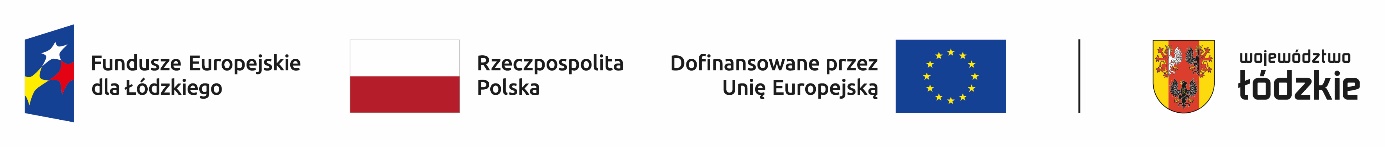 Wymagania dotyczące wsparciaDziałanie FELD.07.05 Integracja i społeczeństwo obywatelskieNumer naboru: FELD.07.05-IP.01-001/24Wersja 01WstępDokument reguluje kwestie związane z realizacją w województwie łódzkim projektów w ramach Działania FELD.07.05 Integracja i społeczeństwo obywatelskie, określone w Szczegółowym Opisie Priorytetów programu Fundusze Europejskie dla Łódzkiego 2021-2027.Niniejszy dokument określa minimalne wymagania dotyczące realizacji wybranych form wsparcia, możliwych do zastosowania w ramach naboru FELD.07.05-IP.01-001/24.WUP w Łodzi zastrzega sobie prawo wprowadzania zmian w niniejszych Wymaganiach w przypadku wprowadzenia zmian w przepisach prawa lub dokumentach programowych. Informacje o wprowadzonych zmianach publikowane będą na stronie internetowej WUP w Łodzi: funduszeUE.lodzkie.pl oraz funduszeUE.wup.lodz.pl.Informacje ogólneTypy projektu przewidziane do realizacji w ramach naboru to:programy obejmujące instrumenty aktywizacji społecznej, zawodowej, zdrowotnej, edukacyjnej i kulturalno-rekreacyjnej;usługi aktywizacji społecznej i zawodowej w ramach podmiotów reintegracji społecznej (m.in. CIS, KIS, WTZ, ZAZ).Wsparcie musi być realizowane w oparciu m.in. o:Program Regionalny Fundusze Europejskie dla Łódzkiego 2021-2027,Szczegółowy Opis Priorytetów Programu Fundusze Europejskie dla Łódzkiego 2021-2027,Ustawę z dnia 20 kwietnia 2004r. o promocji zatrudnienia i instytucjach rynku pracy,Ustawę z dnia 13 czerwca 2003r. o zatrudnieniu socjalnym,Ustawę z dnia 12 marca 2004 r. o pomocy społecznej,Ustawę z dnia 27 sierpnia 1997 r. o rehabilitacji zawodowej i społecznej oraz zatrudnianiu osób niepełnosprawnych,Wytyczne dotyczące realizacji projektów z udziałem środków Europejskiego Funduszu Społecznego Plus w regionalnych programach na lata 2021–2027 (aktualne na dzień ogłoszenia naboru),Wytyczne dotyczące kwalifikowalności wydatków na lata 2021-2027.Wsparciem mogą być objęte tylko: a) osoby zagrożone ubóstwem i wykluczeniem społecznym, b) otoczenie osób zagrożonych ubóstwem i wykluczeniem społecznym, o ile jest ono niezbędne dla skutecznego wsparcia osób zagrożonych ubóstwem i wykluczeniem społecznym.Wsparcie oferowane osobom wymienionym w pkt 3a) powinno być dostosowane do indywidualnych potrzeb tych osób oraz cechować się kompleksowością.Zgodnie ze specyficznym kryterium merytorycznym nr 3 „Indywidualizacja wsparcia”, wsparcie uczestników projektu odbywać się będzie w oparciu o indywidualną ścieżkę reintegracji z uwzględnieniem diagnozy sytuacji problemowej, zasobów, potencjału, predyspozycji, potrzeb, z zastrzeżeniem, że: 1. nie może ona obejmować wyłącznie pracy socjalnej; 2. instrument aktywizacji zawodowej nie stanowi pierwszego elementu wsparcia w ramach indywidualnej ścieżki reintegracji (nie dotyczy projektów realizowanych przez WTZ, ZAZ, CIS, KIS, ŚDS). Ścieżka reintegracji to zestaw kompleksowych, zindywidualizowanych i uzupełniających się form wsparcia, mających na celu wyprowadzenie osób, rodzin lub środowiska z ubóstwa lub wykluczenia społecznego. Ścieżka reintegracji może być realizowana w jednym projekcie lub – ze względu na złożoność problemów i potrzeb danej osoby, rodziny lub środowiska – wykraczać poza ramy jednego projektu i być kontynuowana w innym projekcie lub poza projektowo. Wsparcie w ramach ścieżki reintegracji może być realizowane przez jedną lub przez kilka instytucji – zazwyczaj w sposób sekwencyjny.Zgodnie ze specyficznym kryterium merytorycznym nr 5 „Gwarancje dla młodzieży”, w przypadku osób młodych do 29 roku życia, w ciągu pierwszych 4 m-cy od przystąpienia do projektu, zapewniona zostanie im oferta zatrudnienia, dalszego kształcenia, przyuczenia do zawodu lub stażu. Zgodnie ze specyficznym kryterium merytorycznym nr 6 „Umiejętności cyfrowe”, w ramach wsparcia skierowanego do osób młodych do 29 roku życia zaplanowano ocenę umiejętności cyfrowych, z wykorzystaniem „Europejskiego narzędzia do oceny poziomu kompetencji cyfrowych” (https://europa.eu/europass/digitalskills/screen/home) oraz w razie potrzeby uzupełnienie poziomu kompetencji.Zgodnie ze specyficznym kryterium merytorycznym nr 7 „Narzędzia realizacji wsparcia”, z każdym uczestnikiem realizowany będzie kontrakt socjalny lub inny rodzaj programu przewidziany w ustawie z dnia 12 marca 2004 r. o pomocy społecznej, w tym indywidualny program, program aktywności lokalnej, projekt socjalny albo umowa na wzór kontraktu socjalnego.Wsparcie przeznaczone dla osób z niepełnosprawnościami jest dostosowane do osobistych preferencji tych osób oraz rodzaju niepełnosprawności.Jeśli w projektach stosowane są instrumenty i usługi rynku pracy analogiczne jak wskazane w ustawie z dnia 20 kwietnia 2004 r. o promocji zatrudnienia i instytucjach rynku pracy, to są one realizowane w sposób i na zasadach określonych w tej ustawie i odpowiednich aktach wykonawczych ustawy.Zgodnie ze specyficznym kryterium merytorycznym nr 8 „Wdrożenie instrumentów aktywizacji zawodowej”, instrumenty aktywizacji zawodowej będą realizowane przez podmioty wyspecjalizowane w zakresie aktywizacji zawodowej, tj.:a) PUP i inne instytucje rynku pracy, o których mowa w ustawie z dnia 20 kwietnia 2004 r. o promocji zatrudnienia i instytucjach rynku pracy;b) CIS i KIS w zakresie reintegracji społecznej i zawodowej zgodnie z ustawą z dnia 13 czerwca 2003 r. o zatrudnieniu socjalnym.Istnieje możliwość realizacji działań wspierających tworzenie miejsc pracy dla osób z niepełnosprawnościami, w szczególności poprzez wyposażenie lub   doposażenie stanowiska pracy na potrzeby zatrudnienia osoby z niepełnosprawnością, dostosowanie stanowiska pracy do potrzeb osób z niepełnosprawnościami. Działania wspierające tworzenie miejsc pracy dla osób z niepełnosprawnościami mogą być realizowane wyłącznie jako element kompleksowych projektów obejmujących aktywizację społeczno-zawodową osób z niepełnosprawnościami.W projektach możliwa jest realizacja usług społecznych (bez ich rozwijania lecz jako formę dodatkową, wspomagającą główne działania w zakresie aktywnej integracji).W zakresie wsparcia osób w kryzysie bezdomności, dotkniętych wykluczeniem z dostępu do mieszkań lub zagrożonych bezdomnością, możliwa jest realizacja elementów społecznych w postaci usług w zakresie przeciwdziałania bezdomności i wspierających te osoby (np. usług streetworkingu), jak i mieszkaniowych.Instrumenty aktywizacji społecznej, zawodowej, zdrowotnej, edukacyjnej i kulturalno-rekreacyjnejPośrednictwo pracyPośrednictwo pracy polega na udzielaniu uczestnikom projektu pozostającym bez pracy pomocy w uzyskaniu odpowiedniego zatrudnienia oraz pracodawcom w pozyskaniu pracowników o poszukiwanych kwalifikacjach zawodowych. Pośrednictwo pracy może polegać w szczególności na:-  przeprowadzeniu rozmów z uczestnikiem projektu, mających na celu  
   zebranie niezbędnych informacji, -  pozyskiwaniu ofert pracy od pracodawców i udzielaniu pracodawcom 
   informacji o kandydatach do pracy,-  analizowaniu wspólnie z uczestnikiem projektu ofert pracy; -  zdefiniowaniu celu, zakresu działań oraz terminów realizacji poszukiwań 
   właściwych ofert pracy,-  informowaniu uczestników projektu o aktualnej sytuacji i przewidywanych 
   zmianach na regionalnym i lokalnym rynku pracy,-  inicjowaniu i organizowaniu kontaktów uczestników projektu z 
   pracodawcami,-  informowaniu uczestników projektu o przysługujących im prawach i 
   obowiązkach. Pośrednictwo pracy powinno być świadczone przez osoby z wykształceniem wyższym/zawodowym lub posiadające certyfikaty/zaświadczenia/inne 
oraz doświadczenie zawodowe umożliwiające przeprowadzenie danego wsparcia, przy czym minimalne doświadczenie zawodowe w danej dziedzinie/w pracy z określoną grupą docelową nie powinno być krótsze niż rok.Wymaga się, by usługa pośrednictwa pracy była realizowana przez instytucje posiadające wpis do Krajowego Rejestru Agencji Zatrudnienia, prowadzonego przez Wojewódzki Urząd Pracy, właściwy ze względu na siedzibę instytucji.Poradnictwo zawodowePoradnictwo zawodowe polega na udzielaniu uczestnikom projektu pomocy 
w wyborze odpowiedniego zawodu lub miejsca pracy oraz w planowaniu rozwoju kariery zawodowej, a także na przygotowywaniu do lepszego radzenia sobie w poszukiwaniu i podejmowaniu pracy, w szczególności na:  - udzielaniu informacji o zawodach, rynku pracy, możliwościach szkolenia 
    i  kształcenia, umiejętnościach niezbędnych przy aktywnym 
    poszukiwaniu pracy i samozatrudnieniu,  -  udzielaniu porad z wykorzystaniem standaryzowanych metod 
    ułatwiających wybór zawodu, zmianę kwalifikacji, podjęcie lub zmianę 
    pracy, w tym badaniu kompetencji, zainteresowań i uzdolnień 
    zawodowych,   -  kierowaniu na specjalistyczne badania psychologiczne i lekarskie 
     umożliwiające wydawanie opinii o przydatności zawodowej do pracy i 
     zawodu albo kierunku szkolenia,   -  inicjowaniu, organizowaniu i prowadzeniu grupowych porad 
     zawodowych;  2.     Poradnictwo zawodowe powinno być świadczone przez osoby z wykształceniem wyższym (psychologicznym, w kierunku psychologii doradztwa zawodowego albo podobne albo ukończone odpowiednie studia podyplomowe)/zawodowe lub certyfikaty/zaświadczenia/inne oraz doświadczenie zawodowe umożliwiające przeprowadzenie danego wsparcia, przy czym minimalne doświadczenie zawodowe w danej dziedzinie/w pracy z określoną grupą docelową nie powinno być krótsze niż rok.  Wymaga się, by usługa poradnictwa zawodowego była realizowana przez instytucje posiadające wpis do Krajowego Rejestru Agencji Zatrudnienia, prowadzonego przez Wojewódzki Urząd Pracy, właściwy ze względu na siedzibę instytucji.SzkoleniaSzkolenia powinny być zgodne ze zdiagnozowanymi potrzebami i potencjałem uczestnika projektu oraz zdiagnozowanymi potrzebami na rynku pracy. Usługi szkoleniowe powinny być realizowane przez instytucje posiadające wpis do Rejestru Instytucji Szkoleniowych prowadzonego przez Wojewódzki Urząd Pracy właściwy ze względu na siedzibę instytucji szkoleniowej. Każde zrealizowane szkolenie musi prowadzić do uzyskania kwalifikacji lub kompetencji potwierdzonych odpowiednim dokumentem. Uzyskanie kwalifikacji lub kompetencji musi być zgodne z załącznikiem nr 
2 do Wytycznych w zakresie monitorowania postępu rzeczowego realizacji programów operacyjnych na lata 2021-2027.Uprawnienia osób skierowanych na szkolenia:a) osobom uczestniczącym w szkoleniach przysługuje stypendium szkoleniowe w wysokości 120% zasiłku, o którym mowa w art. 72 ust. 1 pkt 1 ustawy o promocji zatrudnienia i instytucjach rynku pracy, jeżeli miesięczna liczba godzin szkolenia wynosi co najmniej 150 godzin zegarowych. W przypadku niższej miesięcznej liczby godzin szkolenia, wysokość stypendium ustala się proporcjonalnie, z tym, że stypendium to nie może być niższe niż 20% zasiłku, o którym mowa w art. 72 ust.1 pkt 1 ustawy o promocji zatrudnienia i instytucjach rynku pracy.b) osoby uczestniczące w szkoleniach podlegają obowiązkowo ubezpieczeniom: emerytalnemu, rentowemu, wypadkowemu i zdrowotnemu, jeśli nie mają innych tytułów powodujących obowiązek ubezpieczeń społecznych. Płatnikiem składek jest podmiot kierujący na szkolenie. Koszt składek kosztem kwalifikowalnym w projekcie, który nie zawiera się w kwocie stypendium szkoleniowego; c) osoba zachowuje prawo do stypendium szkoleniowego za okres udokumentowanej niezdolności do odbywania szkolenia, przypadający w okresie jego trwania, za który na podstawie odrębnych przepisów pracownicy zachowują prawo do wynagrodzenia lub przysługują im zasiłki z ubezpieczenia społecznego w razie choroby lub macierzyństwa; d) osobom skierowanym na szkolenie przysługuje ubezpieczenie od następstw nieszczęśliwych wypadków w okresie trwania szkolenia.Osoby prowadzące szkolenie powinny posiadać wykształcenie wyższe/zawodowe lub certyfikaty/zaświadczenia/inne oraz doświadczenie zawodowe umożliwiające przeprowadzenie danego wsparcia, przy czym minimalne doświadczenie zawodowe w danej dziedzinie nie powinno być krótsze niż rok. Beneficjent realizujący projekt zobowiązany jest do zapewnienia należytego dokumentowania przebiegu szkolenia oraz jego efektów z wykorzystaniem np. harmonogramu zajęć, listy obecności, dziennika zajęć, dokumentacji egzaminacyjnej (np. wyniki testów wraz ze skalą punktową), certyfikatów (zawierających tematykę i wymiar czasowy szkolenia), ankiet oceniających jakość i przydatność szkolenia.StażeBeneficjenci realizujący projekty powinni dołożyć wszelkich starań, aby staże były spójne z tematyką szkoleń zawodowych oferowanych w projekcie.Wsparcie w postaci staży realizowane w ramach projektów powinno być realizowane zgodnie z zaleceniem Rady z dnia 10 marca 2014r. w sprawie ram jakości staży, Polskimi Ramami Jakości Praktyk i Staży oraz spełniać podstawowe wymogi zapewniające wysoki standard stażu poprzez zapewnienie, iż:a) staż odbywa się na podstawie pisemnej umowy, której stroną jest co najmniej stażysta oraz podmiot przyjmujący na staż, która zawiera podstawowe warunki przebiegu stażu, w tym cel stażu, okres trwania stażu, wysokość przewidywanego stypendium, miejsce wykonywania prac, zakres obowiązków oraz dane opiekuna stażu;b) zadania w ramach stażu są wykonywane zgodnie z programem stażu, który jest przygotowany przez podmiot przyjmujący na staż we współpracy z organizatorem stażu i przedkładany do podpisu stażysty. Program stażu jest opracowywany indywidualnie, z uwzględnieniem potrzeb i potencjału stażysty;c) stażysta wykonuje swoje obowiązki pod nadzorem opiekuna stażu, wyznaczonego na etapie przygotowań do realizacji programu stażu, który wprowadza stażystę w zakres obowiązków oraz zapoznaje z zasadami i procedurami obowiązującymi w organizacji (w tym zasadami BHP i przeciwpożarowymi), w której odbywa staż, a także monitoruje realizację przydzielonego w programie stażu zakresu obowiązków i celów edukacyjno-zawodowych oraz udziela informacji zwrotnej stażyście na temat osiąganych wyników i stopnia realizacji zadań. Opiekun stażysty jest wyznaczany po stronie podmiotu przyjmującego na staż;d) po zakończeniu stażu jest opracowywana ocena, uwzględniająca osiągnięte rezultaty oraz efekty stażu. Ocena jest opracowywana przez podmiot przyjmujący na staż w formie pisemnej;e) podmiot przyjmujący na staż umożliwia stażyście ocenę programu stażu w formie pisemnej.Staż trwa co najmniej 3 miesiące i nie dłużej niż:          • 12 miesięcy kalendarzowych dla osób, które nie ukończyły 30 roku życia,            • 6 miesięcy kalendarzowych dla pozostałych osób. W uzasadnionych przypadkach, wynikających ze specyfiki stanowiska pracy, na którym odbywa się staż, może być wydłużony stosownie do programu stażu.Stażysta ma zapewnione miejsce do wykonywania obowiązków spełniające standardy BHP, ergonomiczne, dobrze wyposażone, które ma taki sam standard, jak miejsce pracy pracownika danej organizacji. Decydując się na przyjęcie stażysty, pracodawca zobowiązuje się zapewnić mu stanowisko pracy wyposażone w narzędzia niezbędne do wywiązania się z obowiązków określonych w programie stażu. Jeżeli do wykonywania danej pracy konieczne są uprawnienia dostępu, są one uzyskane odpowiednio wcześniej – tak, aby stażysta od pierwszego dnia pobytu w firmie mógł się swobodnie poruszać oraz korzystać z oprogramowania potrzebnego do pracy. Przykładową listę narzędzi i działań, jakie należy przedsięwziąć przedstawia Załącznik nr 2 do Polskich Ram Jakości Staży i Praktyk.W okresie odbywania stażu stażyście przysługuje stypendium w wysokości 120% kwoty zasiłku, o którym mowa w art. 72 ust. 1 pkt 1 ustawy o promocji zatrudnienia i instytucjach rynku pracy.Od wypłaconego stypendium wnioskodawca zobowiązany jest naliczyć i odprowadzić wszystkie składki wynikające z przepisów, w tym: ubezpieczenia emerytalne, rentowe, wypadkowe i zdrowotne. Mając na uwadze powyższe, kwotę stypendium stażowego należy rozumieć jako wypłaconą uczestnikowi:nie pomniejszoną o zaliczkę na podatek dochodowy od osób fizycznych, na podstawie obowiązującej ustawy o podatku dochodowym od osób fizycznych, nie pomniejszoną o składkę na ubezpieczenie zdrowotne, na podstawie obowiązującej ustawy o świadczeniach opieki zdrowotnej finansowanych ze środków publicznych (składkę na ubezpieczenie zdrowotne obliczoną za poszczególne miesiące obniża się do wysokości 0,00 zł),nie pomniejszoną o składki społeczne, na podstawie obowiązującej ustawy o systemie ubezpieczeń społecznych. Składki społeczne finansuje w całości beneficjent, w związku z tym dodatkowo, oprócz kwoty stypendium, powinny one zostać uwzględnione przez beneficjenta w budżecie projektu.Przy szacowaniu kosztów stypendium stażowego wnioskodawca może uwzględnić zwiększenie jego wysokości w związku z planowaną waloryzacją kwoty zasiłku dla bezrobotnych w kolejnym roku kalendarzowym. Osobie odbywającej staż przysługują 2 dni wolne za każde 30 dni kalendarzowych odbytego stażu, za które przysługuje stypendium stażowe.Osoba zachowuje prawo do stypendium stażowego za okres udokumentowanej niezdolności do odbywania stażu, przypadający w okresie jego trwania, za który na podstawie odrębnych przepisów pracownicy zachowują prawo do wynagrodzenia lub przysługują im zasiłki z ubezpieczenia społecznego w razie choroby lub macierzyństwa. W przypadku usprawiedliwionej nieobecności uczestnika stażu udokumentowanej zaświadczeniem lekarskim (druk ZUS ZLA), wypłata stypendiów przysługuje w pełnej wysokości.Subsydiowane zatrudnienie1.        Subsydiowanie  zatrudnienia ma umożliwić uczestnikom projektu, którzy 
 ze względu na swoją sytuację zawodową lub ograniczenia lokalnego 
 rynku pracy mają problem ze znalezieniem pracy, podjęcie zatrudnienia   
 poprzez refundację pracodawcom części lub całości kosztów ich 
 wynagrodzenia.2.      Subsydiowanie zatrudnienia w przedsiębiorstwie jest pomocą de minimis udzielaną zgodnie z Rozporządzeniem Ministra Funduszy i Polityki Regionalnej z dnia 20 grudnia 2022 r. w sprawie udzielania pomocy de minimis oraz pomocy publicznej w ramach programów finansowanych z EFS + na lata 2021–2027.3.     Kosztami kwalifikowalnymi w przypadku pomocy de minimis na subsydiowanie zatrudnienia są koszty wynagrodzenia pracownika, na które składają się wynagrodzenie brutto oraz opłacane od wynagrodzeń obowiązkowe składki na ubezpieczenia społeczne, ponoszone w okresie: • 12 miesięcy – w przypadku pracownika znajdującego się w szczególnie 
    niekorzystnej sytuacji, • 24 miesięcy – w przypadku pracownika znajdującego się w bardzo 
    niekorzystnej sytuacji, • odpowiadającym minimalnemu okresowi czasu wynikającemu z 
    odrębnych przepisów lub ze zbiorowych układów pracy – w przypadku 
    pracownika niepełnosprawnego,    • 6 miesięcy – w przypadku innych kategorii pracowników. Przez „pracownika znajdującego się w szczególnie niekorzystnej sytuacji”, „pracownika znajdującego się w bardzo niekorzystnej sytuacji” oraz „pracownika z niepełnosprawnościami” należy rozumieć osoby zgodne z definicją określoną w Rozporządzenie Ministra Funduszy i Polityki Regionalnej z dnia 20 grudnia 2022 r. w sprawie udzielania pomocy de minimis w ramach programów finansowanych z Europejskiego Funduszu Społecznego Plus (EFS+) na lata 2021-2027. W przypadku finansowania zatrudnienia subsydiowanego musi zostać zachowany wymóg osiągnięcia wzrostu netto liczby pracowników w porównaniu ze średnią z ostatnich 12 miesięcy (zakaz finansowania bieżącego zatrudnienia). Możliwe jest, że utworzone miejsce pracy nie stanowi wzrostu netto liczby pracowników zatrudnionych u danego pracodawcy jedynie w sytuacji, gdy zostało zwolnione w następstwie dobrowolnego rozwiązania stosunku pracy, przejścia na rentę z tytułu niezdolności do pracy, przejścia na emeryturę z tytułu osiągnięcia wieku emerytalnego, dobrowolnego zmniejszenia wymiaru czasu pracy lub rozwiązania stosunku pracy z powodu naruszenia przez pracownika obowiązków pracowniczych. Zatrudnienie wspomaganeW przypadku zdiagnozowania potrzeb osób z niepełnosprawnościami zapewniane jest wsparcie trenera pracy realizującego działania w zakresie zatrudnienia wspomaganego.Trenerem pracy może być osoba, która spełnia łącznie poniższe warunki:a)	posiada co najmniej średnie wykształcenie oraz podstawową wiedzę w zakresie przepisów prawa pracy i zatrudniania osób niepełnosprawnych;b)	posiada co najmniej roczne doświadczenie zawodowe, w tym doświadczenie w formie wolontariatu;c)	posiada co najmniej 3-miesięczne doświadczenie w bezpośredniej pracy z osobami z niepełnosprawnościami lub przeszła szkolenie w zakresie zatrudnienia wspomaganego.Zadania w zakresie zatrudnienia wspomaganego są realizowane przez trenera pracy, który może zostać również wsparty przez psychologa, doradcę zawodowego lub terapeutów.Osoby z niepełnosprawnościami, w trakcie zatrudnienia wspomaganego,
mogą korzystać również z usług asystenta osób z niepełnosprawnościami 
oraz ze wsparcia innych specjalistów ukierunkowanego na utrzymanie zatrudnienia.Trener pracy realizuje zadanie w zakresie:a) motywowania i aktywności osób z niepełnosprawnościami,b) zapewnienia im wsparcia w zakresie poradnictwa i doradztwa zawodowego 
oraz wypracowanie profilu zawodowego,c) wsparcia w poszukiwaniu pracy i kontaktu z pracodawcą,d) wsparcia po uzyskaniu zatrudnienia w zakresie orzecznictwa, poradnictwa 
    i innych form wymaganego wsparcia.Wymiar czasu pracy i okres zatrudnienia trenera pracy powinien wynikać z indywidualnych potrzeb osób z niepełnosprawnościami.Usługi aktywizacji społecznej i zawodowej w ramach podmiotów reintegracji społecznej 
(CIS, KIS, WTZ, ZAZ, ŚDS)Zgodnie ze specyficznym kryterium merytorycznym nr 9 „Zakres wsparcia”, projekt zakłada: - zwiększenie liczby miejsc reintegracji w istniejących podmiotach reintegracyjnych lub- powstanie nowych podmiotów reintegracyjnych lub- objęcie osób już wspieranych w podmiotach reintegracyjnych nowymi usługami.Tworzenie nowych miejsc reintegracji w nowych i istniejących ŚDS musi być każdorazowo poprzedzone uzyskaniem pozytywnej opinii wojewody stwierdzającej potrzebę utworzenia nowych miejsc. Usługi reintegracji społecznej i zawodowej realizowane przez CIS i KIS zgodnie z zapisami ustawy z dnia 13 czerwca 2003 r. o zatrudnieniu socjalnym, są uznawane za kompleksową usługę aktywnej integracji, obejmującą aktywną integrację społeczną i zawodową.Instrumenty aktywnej integracji realizowane w ramach WTZ i ZAZ zgodnie z przepisami ustawy z dnia 27 sierpnia 1997 r. o rehabilitacji zawodowej i społecznej oraz zatrudnieniu osób niepełnosprawnych, traktowane są jako kompleksowe wsparcie aktywizacji społeczno-zawodowej.Wsparcie w ramach istniejących WTZ odbywa się poprzez: wsparcie usługami aktywnej integracji nowych osób w istniejących WTZ;wsparcie dotychczasowych uczestników WTZ nową ofertą w postaci usług aktywnej integracji, ukierunkowane na przygotowanie do podjęcia zatrudnienia 
i ich zatrudnienie.  Wsparcie w ramach ZAZ odbywa się poprzez: zwiększenie liczby osób z niepełnosprawnościami zatrudnionych w istniejących ZAZ, z możliwością objęcia tych osób instrumentami aktywnej integracji;wsparcie osób z niepełnosprawnościami dotychczas zatrudnionych w ZAZ nową ofertą  usług aktywnej integracji ukierunkowane na przygotowanie osób zatrudnionych w ZAZ do podjęcia zatrudnienia poza ZAZ.6. 	Zgodnie ze specyficznym kryterium merytorycznym nr 11 „Długość wsparcia w ramach WTZ i ZAZ”, aktywizacja uczestnika w ramach WTZ lub ZAZ będzie trwała nie dłużej niż 2 lata. Zgodnie ze specyficznym kryterium merytorycznym nr 10 „Trwałość”, po zakończeniu realizacji projektu wnioskodawca zapewni przez okres 
co najmniej równy okresowi jego realizacji funkcjonowanie nowoutworzonych podmiotów reintegracyjnych.Jeżeli w ramach projektu tworzony jest CIS, KIS, ZAZ, WTZ, ŚDS lub projekt zakłada wsparcie w ramach działających podmiotów (CIS, KIS, ZAZ, WTZ, ŚDS) to wtedy wymagane jest przedstawienie we wniosku o dofinansowanie informacji dotyczącej statusu podmiotu: CIS, KIS, WTZ, ZAZ, ŚDS, tzn.:w przypadku ubiegania się o utworzenie podmiotu: informacji o stopniu zaawansowania prac nad procesem tworzenia podmiotu. W związku z regulacjami prawnymi dotyczącymi procedury tworzenia Zakładu Aktywizacji Zawodowej oraz sposobu finansowania jego dalszej działalności po okresie finansowania go w ramach projektu EFS+, wstępną koncepcję utworzenia nowego ZAZ powinno się skonsultować z Regionalnym Centrum Polityki Społecznej w Łodzi. W związku z tym we wniosku należy zawrzeć informację, że założenie utworzenia ww. pomiotu reintegracji zostało skonsultowane z RCPS w Łodzi w zakresie zabezpieczenia środków z PFRON.w przypadku już utworzonego podmiotu: informacji o posiadaniu odpowiednich dokumentów potwierdzających fakt funkcjonowania podmiotu tzn. w przypadku: CIS – decyzji nadania przez wojewodę statusu Centrum i wpisania go do rejestru Centrów Integracji Społecznej;KIS – wpisie do rejestru Klubów Integracji Społecznej prowadzonego przez wojewodę;ZAZ – decyzji nadania przez wojewodę statusu ZAZ i wpisania go do rejestru Zakładów Aktywizacji Zawodowej;WTZ – umowy z samorządem powiatowym określającej warunki i sposób funkcjonowania WTZ;ŚDS – pozytywnej opinii wojewody stwierdzającej potrzebę utworzenia nowych miejsc reintegracji.W przypadku tworzenia nowego podmiotu beneficjent będzie zobowiązany do przedstawienia:kserokopii poświadczonej za zgodność z oryginałem decyzji wojewody o przyznaniu statusu Centrum Integracji Społecznej i wpisaniu go do Rejestru Centrów Integracji Społecznej (CIS);lub informacji o wpisie do Rejestru Klubów Integracji Społecznej (KIS) prowadzonego przez wojewodę;lub kserokopii poświadczonej za zgodność z oryginałem decyzji wojewody o przyznaniu statusu ZAZ i wpisaniu go do Rejestru zakładów aktywności zawodowej (ZAZ) prowadzonego przez wojewodę;W przypadku CIS, KIS, ZAZ ww. dokumenty należy złożyć w terminie wskazanym przez Instytucję Organizującą Nabór.9.	Zgodnie ze specyficznym kryterium merytorycznym nr 12 „Rezultat wsparcia w projektach WTZ” w przypadku wsparcia w ramach WTZ w okresie 90 dni kalendarzowych od zakończenia udziału w projekcie musi nastąpić przejście uczestnika do ZAZ lub innej formy zatrudnienia. 10.	Zgodnie ze specyficznym kryterium merytorycznym nr 13 „Rezultat wsparcia w projektach ZAZ” w wyniku aktywizacji zawodowej osób z niepełnosprawnościami w ZAZ co najmniej 5% uczestników w okresie 90 dni kalendarzowych od zakończenia udziału w projekcie musi wejść na otwarty rynek pracy lub zarejestrować się w powiatowym urzędzie pracy. Wsparcie towarzysząceZwrot kosztów dojazdu1.     Zwrot kosztów dojazdu uczestnika projektu na szkolenie lub staż następuje na podstawie biletu komunikacji publicznej (jednorazowego lub czasowego) lub innego równoważnego dokumentu. Wydatek ten powinien dotyczyć przejazdu z miejsca zamieszkania uczestnika projektu do miejsca uczestnictwa w danej formie wsparcia pod warunkiem, że uczestnik projektu zawnioskuje o sfinansowanie takiego kosztu. Zwrot kosztów dojazdu możliwy jest tylko za te dni, których obecność na zajęciach została poświadczona podpisem uczestnika projektu na liście obecności. 2.     Wniosek o refundację/ finansowanie kosztów dojazdu może mieć formę oświadczenia. W dokumencie tym poza danymi uczestnika projektu należy wskazać co najmniej: trasę, liczbę dni, za które uczestnik chce otrzymać refundację/ otrzymać bilety, koszt  dojazdu.3.      Wniosek/ oświadczenie złożone przez uczestnika projektu może dotyczyć:         a)	prośby otrzymania biletów od realizatora projektu. W takim przypadku, 
                 realizator projektu powinien posiadać w dokumentacji projektu 
                 następujące dokumenty potwierdzające koszty dojazdu: dokument 
                 finansowo – księgowy potwierdzający zakup biletów, dowód zapłaty, listę
                 uczestników projektu, którzy pobrali bilety wraz z podpisem odbioru i listę
                obecności z odbytych zajęć,          b)	refundacji kosztów dojazdów:                 -	transport publiczny – uczestnik przedstawia realizatorowi projektu 
                         wszystkie wykorzystane bilety lub bilety w obie strony z jednego dnia 
                         przejazdu. Natomiast realizator projektu, oprócz ww. biletów w 
                         dokumentacji projektu powinien posiadać listy obecności z odbytych 
                         zajęć (refundacja może dotyczyć tylko tych dni, w których uczestnik 
                         projektu korzystał z danej formy wsparcia);                 -       samochód prywatny - wydatki poniesione przez uczestnika projektu 
                         związane z dojazdem własnym samochodem są kwalifikowalne do 
                         wysokości nie wyższej niż cena najtańszego biletu transportu 
                         publicznego na danej trasie. Wówczas dokumentami 
                         potwierdzającymi koszty dojazdu będą: informacja od przewoźnika 
                         dotycząca cen biletów na danej trasie wraz z listami obecności z 
                         odbytych zajęć. 4.      Przedstawiona informacja od przewoźnika dotycząca cen biletów na danej trasie powinna  być wiarygodna i np. może mieć formę:         a)	zaświadczenia wydanego przez przewoźnika i przedłożonego   realizatorowi projektu przez uczestnika projektu ubiegającego się o zwrot kosztów dojazdu,         b)	pisma od przewoźnika w odpowiedzi na wystąpienie samego realizatora 
         projektu (może to być pismo "tradycyjne" lub wiadomość e-mail przy czym 
         informacja elektroniczna powinna być podpisana przez osobę upoważnioną do 
         udzielania informacji z ramienia przewoźnika i dodatkowo należy przedstawić 
         wydruk ze strony internetowej przewoźnika potwierdzający, iż adres e-mail z 
         którego wysłana została odpowiedź jest oficjalnym adresem e-mail do 
         kontaktu),         c)	wydruku ze strony internetowej przewoźnika odnośnie ceny biletu na 
         danej trasie,         d)	w przypadku, gdy na danej trasie nie funkcjonuje transport publiczny, 
         informacja od przewoźnika powinna dotyczyć przewidywalnej ceny bilety na 
         danej trasie lub też ceny biletu dotyczącej miejscowości położnej najbliższej, 
         do której kursuje środek transportu danego przewoźnika.5.      W przypadkach uzasadnionych racjonalnością wydatkowania środków, za koszt kwalifikowalny można uznać koszt zakupu biletów okresowych, trasowanych, imiennych dla uczestników projektu. Gdy dana forma wsparcia nie odbywa się w sposób ciągły, ale np. w wybrane dni tygodnia lub w przypadkach nieobecności uczestnika projektu na zajęciach, koszt biletu okresowego należy kwalifikować proporcjonalnie w stosunku do faktycznej ilości dojazdów uczestnika na miejsce realizacji formy wsparcia w okresie, którego dotyczy bilet. Ponadto, gdy zajęcia nie odbywają się w sposób ciągły, a koszt zakupu biletu okresowego jest niższy niż zakup biletów jednorazowych, istnieje możliwość refundacji pełnego kosztu zakupu biletu okresowego.6.      Realizator projektu powinien za każdym razem, przy wyborze właściwego sposobu rozliczania kosztów dojazdu dokonać analizy ekonomicznej, tak aby poniesiony wydatek był racjonalny i efektywny, poniesiony z zachowaniem zasad uzyskiwania najlepszych efektów z danych nakładów.7.      Dobrą praktyką jest również opracowanie przez realizatora projektu szczegółowych zasad zwrotu kosztów dojazdów i przedstawienie ich każdemu uczestnikowi projektu przed przystąpieniem do pierwszej formy wsparcia.Zwrot kosztów opiekiOsobom uczestniczącym w szkoleniu lub stażu, w okresie trwania danej formy wsparcia, można pokryć koszty opieki nad dzieckiem lub dziećmi do lat 7 oraz osobami potrzebującymi wsparcia w codziennym funkcjonowaniu.Zgodnie z ustawą o promocji zatrudnienia i instytucjach rynku pracy maksymalny koszt refundacji kosztów opieki może wynieść na miesiąc nie więcej niż połowa zasiłku, o którym mowa w art. 72 ust. 1 ustawy o promocji zatrudnienia i instytucjach rynku pracy. W przypadku krótszych form wsparcia koszt należy wyliczyć proporcjonalnie.WskaźnikiW celu zapewnienia pełnej i rzetelnej informacji na temat efektów wsparcia wnioskodawca ma obowiązek zastosowania w projekcie wszystkich wskaźników rezultatu bezpośredniego i produktu adekwatnych do zakresu i celu realizowanego projektu oraz monitorowania ich w trakcie realizacji projektu. Natomiast Inne wspólne wskaźniki produktu są wskaźnikami obligatoryjnymi i muszą być uwzględnione we wniosku oraz monitorowane na etapie realizacji. Wskaźniki produktuWskaźniki rezultatuInne wspólne wskaźniki produktu dla EFS+Dodatkowy wskaźnik produktuW ramach przedmiotowego naboru, w przypadku realizacji wsparcia dla osób młodych do 29 r. ż., obowiązuje następujący dodatkowy wskaźnik produktu:Lp.Nazwa wskaźnika i
jednostka miaryDefinicja, termin pomiaru,przykładowe źródła pomiaru wskaźnika1.Liczba osób długotrwale bezrobotnych objętych wsparciem w programie (osoby)DEFINICJA WSKAŹNIKA:Osoby długotrwale bezrobotne to osoby bezrobotne pozostające w rejestrze powiatowego urzędu pracy przez okres ponad 12 miesięcy w okresie ostatnich 2 lat, z wyłączeniem okresów odbywania stażu i przygotowania zawodowego dorosłych.TERMIN POMIARU WSKAŹNIKA:W momencie rozpoczęcia udziału w projekcie.  Za rozpoczęcie udziału w projekcie co do zasady uznaje się przystąpienie do pierwszej formy wsparcia w ramach projektu.PRZYKŁADOWE ŹRÓDŁA POMIARU WSKAŹNIKA:zaświadczenie potwierdzające status uczestnika z publicznych służb zatrudnienia2.Liczba osób w wieku 18-29 lat objętych wsparciem w programie (osoby)DEFINICJA WSKAŹNIKA:Osoby w wieku między 18 a 29 rokiem życia, tj. od dnia, w którym przypadają 18 urodziny do dnia poprzedzającego 30 urodziny, objęte wsparciem EFS+.TERMIN POMIARU WSKAŹNIKA:Wiek uczestników określany jest na podstawie daty urodzenia (dzień, miesiąc, rok) i ustalany w dniu rozpoczęcia udziału w projekcie, tj. w momencie rozpoczęcia udziału w pierwszej formie wsparcia w projekcie. PRZYKŁADOWE ŹRÓDŁA POMIARU WSKAŹNIKA:dokumenty potwierdzające status osoby (np.: dowód osobisty)3Liczba osób niezatrudnionych objętych wsparciem w programie (osoby)DEFINICJA WSKAŹNIKA:Łączna liczba osób bezrobotnych i biernych zawodowo zgodnie z definicjami wskaźników wspólnych: liczba osób bezrobotnych, w tym długotrwale bezrobotnych, objętych wsparciem w programie i liczba osób biernych zawodowo objętych wsparciem w programie.TERMIN POMIARU WSKAŹNIKA:W momencie rozpoczęcia udziału w projekcie.  Za rozpoczęcie udziału w projekcie co do zasady uznaje się przystąpienie do pierwszej formy wsparcia w ramach projektu.PRZYKŁADOWE ŹRÓDŁA POMIARU WSKAŹNIKA:zaświadczenie z Zakładu Ubezpieczeń Społecznych (ZUS) lub potwierdzenie wygenerowane z Platformy Usług Elektronicznych ZUS, potwierdzające status tych osób jako osób bezrobotnych lub biernych zawodowo w dniu jego wydania (zaświadczenie/potwierdzenie obejmuje np. brak tytułu do odprowadzania składek na ubezpieczenia społeczne w związku z zatrudnieniem lub wykonywaniem innej pracy zarobkowej; o zaświadczenie z ZUS można ubiegać się składając np. wniosek na druku US-7 lub poprzez Platformę Usług Elektronicznych ZUS). W przypadku osób bezrobotnych zarejestrowanych w powiatowym urzędzie pracy (PUP), dokumentem tym może być również zaświadczenie z PUP-u o posiadaniu statusu osoby bezrobotnej w dniu jego wydania. Zaświadczenia, o których mowa w zdaniu pierwszym i drugim, uznaje się za ważne przez okres 30 dni od dnia ich wydania. Rozpoczęcie wsparcia przez uczestnika projektu, którego kwalifikowalność została potwierdzona zaświadczeniem, powinno nastąpić nie później niż 30 dni od dnia wystawienia zaświadczeniaLp.Nazwa wskaźnika i
jednostka miaryDefinicja,termin pomiaru,przykładowe źródła pomiaru wskaźnika1.Liczba osób, które uzyskały kwalifikacje po opuszczeniu programu (osoby)DEFINICJA WSKAŹNIKA:Do wskaźnika wlicza się osoby, które otrzymały wsparcie EFS+ i uzyskały kwalifikacje lub kompetencje po opuszczeniu projektu.Kwalifikacje to określony zestaw efektów uczenia się w zakresie wiedzy, umiejętności oraz kompetencji społecznych nabytych w drodze edukacji formalnej, edukacji pozaformalnej lub poprzez uczenie się nieformalne, zgodnych z ustalonymi dla danej kwalifikacji wymaganiami, których osiągnięcie zostało sprawdzone w walidacji oraz formalnie potwierdzone przez instytucję uprawnioną do certyfikowania.Kwalifikacje mogą być nadawane przez:- podmioty uprawnione do realizacji procesów walidacji i certyfikowania zgodnie z ustawą z dnia 22 grudnia 2015 r. o Zintegrowanym Systemie Kwalifikacji,- podmioty uprawnione do realizacji procesów walidacji i certyfikowania na mocy innych przepisów prawa,- podmioty uprawnione do wydawania dokumentów potwierdzających uzyskanie kwalifikacji, w tym w zawodzie,- organy władz publicznych lub samorządów zawodowych, uprawnione do wydawania dokumentów potwierdzających kwalifikację na podstawie ustawy lub rozporządzenia.Poza kwalifikacjami włączonymi do Zintegrowanego Systemu Kwalifikacji, można wskazać przykłady innych kwalifikacji, które mają znaczenie w określonych środowiskach działalności społecznej lub zawodowej oraz mają stworzony własny system walidacji i certyfikowania. Ponadto, pomimo braku regulacji ze strony państwa polskiego, kwalifikacjami są również certyfikaty, dla których wypracowano już system walidacji i certyfikowania efektów uczenia się na poziomie międzynarodowym.Do wskaźnika wliczane są również osoby, które w wyniku realizacji projektu nabyły kompetencje, tj. wyodrębnione zestawy efektów uczenia się / kształcenia, które zostały sprawdzone w procesie walidacji w sposób zgodny z wymaganiami ustalonymi dla danej kompetencji, odnoszącymi się w szczególności do składających się na nią efektów uczenia się.Fakt nabycia kompetencji jest weryfikowany w ramach następujących etapów:a) ETAP I – Zakres – zdefiniowanie w ramach wniosku o dofinansowanie (w przypadku projektów) lub usługi (w przypadku Podmiotowego Systemu Finansowania) grupy docelowej do objęcia wsparciem oraz zakresu tematycznego wsparcia, który będzie poddany ocenie,b) ETAP II – Wzorzec – określony przed rozpoczęciem form wsparcia i zrealizowany w projekcie/usłudze standard wymagań, tj. efektów uczenia się, które osiągną uczestnicy w wyniku przeprowadzonych działań (wraz z informacjami o kryteriach i metodach weryfikacji tych efektów). Sposób (miejsce) definiowania informacji wymaganych w etapie II powinien zostać określony przez instytucję organizującą konkurs/przeprowadzającą nabór projektów,c) ETAP III – Ocena – przeprowadzenie weryfikacji na podstawie kryteriów opisanych we wzorcu (etap II) po zakończeniu wsparcia udzielonego danej osobie, przy zachowaniu rozdzielności funkcji pomiędzy procesem kształcenia i walidacji (np. walidacja jest prowadzona przez zewnętrzny podmiot w stosunku do instytucji szkoleniowej lub w jednej instytucji szkoleniowej proces walidacji jest prowadzony przez inną osobę aniżeli proces kształcenia),d) ETAP IV – Porównanie – porównanie uzyskanych wyników etapu III (ocena) z przyjętymi wymaganiami (określonymi na etapie II efektami uczenia się) po zakończeniu wsparcia udzielanego danej osobie. Nabycie kompetencji potwierdzone jest uzyskaniem dokumentu zawierającego wyszczególnione efekty uczenia się odnoszące się do nabytej kompetencji.Przez efekty uczenia się należy rozumieć wiedzę, umiejętności oraz kompetencje społeczne nabyte w edukacji formalnej, edukacji pozaformalnej lub poprzez uczenie się nieformalne, zgodne z ustalonymi dla danej kwalifikacji lub kompetencji wymaganiami.Wykazywać należy wyłącznie kwalifikacje lub kompetencje osiągnięte w wyniku udziału w projekcie EFS+. Powinny one być wykazywane tylko raz dla uczestnika/projektu.Do wskaźnika należy wliczać jedynie osoby, które uzyskały kwalifikacje /kompetencje w trakcie lub bezpośrednio po zakończeniu udziału w projekcie, tj. w ciągu czterech tygodni, które minęły od momentu zakończenia udziału w projekcie.Jeżeli okres oczekiwania na wyniki walidacji/certyfikacji jest dłuższy niż cztery tygodnie od zakończenia udziału w projekcie, ale egzamin odbył się w trakcie tych czterech tygodni, wówczas można uwzględnić osoby we wskaźniku (po otrzymaniu wyników). We wskaźniku należy uwzględnić jednak tylko te osoby, które otrzymały wyniki do czasu ostatecznego rozliczenia projektu.Dodatkowe informacje na temat monitorowania uzyskiwania kwalifikacji i kompetencji w ramach projektów współfinansowanych z EFS+ zawarte są w załączniku nr 2 do Wytycznych w zakresie monitorowania postępu rzeczowego realizacji programów operacyjnych na lata 2021-2027.TERMIN POMIARU WSKAŹNIKA:Wskaźnik mierzony do 4 tygodni od zakończenia udziału w projekcie.PRZYKŁADOWE ŹRÓDŁA POMIARU WSKAŹNIKA:certyfikaty, dyplomy, świadectwa ukończenia szkoły, wyniki egzaminów, zaświadczenia potwierdzające uzyskanie kwalifikacji wydane przez organ uprawniony do formalnego potwierdzenia kwalifikacji, listy sprawdzające do weryfikacji kwalifikacji/kompetencjiewentualnie ankieta lub informacje pozyskane od uczestnika projektu (pod warunkiem, że nie jest to jedyne źródło) 2.Liczba osób, których sytuacja społeczna uległa poprawie po opuszczeniu programu (osoby)DEFINICJA WSKAŹNIKA:Poprawa sytuacji społecznej oznacza osiągnięcie min. 1 z poniższych efektów:a) rozpoczęcie nauki; b) wzmocnienie motywacji do pracy po projekcie;c) zwiększenie pewności siebie i własnych umiejętności;d) poprawa umiejętności rozwiązywania pojawiających się problemów;e) podjęcie wolontariatu; f) poprawa stanu zdrowia;g) ograniczenie nałogów;h) doświadczenie widocznej poprawy w funkcjonowaniu (w przypadku osób z niepełnosprawnościami).Wskaźnik ten odnosi się do wskaźnika produktu Liczba osób niezatrudnionych objętych wsparciem w programie.TERMIN POMIARU WSKAŹNIKA:Wskaźnik mierzony do 4 tygodni od zakończenia udziału w projekcie.PRZYKŁADOWE ŹRÓDŁA POMIARU WSKAŹNIKA:zaświadczenie o podjęciu nauki, opinia pracownika socjalnego, psychologa, pedagoga, terapeuty, zaświadczenie o podjęciu/ukończeniu terapii uzależnień, zaświadczenia o rozpoczęciu udziału w CIS, KIS, WTZ, ZAZ, zaświadczenia o podjęciu wolontariatu, wywiady psychologiczne i ankiety pre i post.3.Liczba osób poszukujących pracy po opuszczeniu programu (osoby)DEFINICJA WSKAŹNIKA:Do wskaźnika wlicza się osoby bierne zawodowo w momencie rozpoczęcia udziału w projekcie, które otrzymały wsparcie z EFS+ i które poszukują pracy po opuszczeniu projektu. Wskaźnik ten należy rozumieć jako zmianę statusu na rynku pracy po opuszczeniu programu w stosunku do sytuacji w momencie przystąpienia do interwencji EFS+: w chwili wejścia do projektu EFS+ – uczestnik bierny zawodowo, a w ciągu czterech tygodni po opuszczeniu projektu – osoba poszukująca pracy.Osoby poszukujące pracy definiowane są jako osoby niepracujące, gotowe do podjęcia pracy i aktywnie poszukujące zatrudnienia. Mogą to być osoby zarejestrowane jako bezrobotne lub poszukujące pracy w publicznych służbach zatrudnienia (PSZ) lub niezarejestrowane, lecz spełniające powyższe przesłanki. Osoby zarejestrowane jako poszukujące pracy w PSZ należy wliczać do wskaźnika nawet jeśli nie mogą od razu podjąć zatrudnienia. TERMIN POMIARU WSKAŹNIKA:Wskaźnik mierzony do 4 tygodni od zakończenia udziału w projekcie.PRZYKŁADOWE ŹRÓDŁA POMIARU WSKAŹNIKA:potwierdzenie zarejestrowania osoby jako bezrobotnej lub poszukującej pracy w publicznych służbach zatrudnienia lub inny dokument potwierdzający spełnienie przesłanki osoby poszukującej pracy.4.Liczba osób pracujących, łącznie z prowadzącymi działalność na własny rachunek, po opuszczeniu programu (osoby)DEFINICJA WSKAŹNIKA:Do wskaźnika wlicza się osoby bezrobotne lub bierne zawodowo w momencie przystępowania do projektu, które po uzyskaniu wsparcia EFS+ podjęły zatrudnienie (łącznie z prowadzącymi działalność na własny rachunek) i pozostają zatrudnione bezpośrednio po opuszczeniu projektu, tj. do czterech tygodni od zakończenia udziału w projekcie.Wskaźnik należy rozumieć jako zmianę statusu na rynku pracy po opuszczeniu programu, w stosunku do sytuacji w momencie przystąpienia do interwencji EFS+ (uczestnik bezrobotny lub bierny zawodowo w chwili wejścia do programu EFS+, a w ciągu czterech tygodni po opuszczeniu projektu – osoba pracująca). TERMIN POMIARU WSKAŹNIKA:Wskaźnik mierzony do 4 tygodni od zakończenia udziału w projekcie.PRZYKŁADOWE ŹRÓDŁA POMIARU WSKAŹNIKA:wpis do CEIDG, umowy o pracę, umowy cywilnoprawne.Lp.Nazwa wskaźnika/
jednostka miaryDefinicja, termin pomiaruprzykładowe źródła pomiaru wskaźnika1.Liczba osób z niepełnosprawnościami objętych wsparciem w programie (osoby)DEFINICJA WSKAŹNIKA:Wskaźnik określa liczbę osób z niepełnosprawnościami objętych wsparciem w ramach projektu.TERMIN POMIARU WSKAŹNIKA:W momencie rozpoczęcia udziału w projekcie.  Za rozpoczęcie udziału w projekcie co do zasady uznaje się przystąpienie do pierwszej formy wsparcia w ramach projektu.PRZYKŁADOWE ŹRÓDŁA POMIARU WSKAŹNIKA:orzeczenie o niepełnosprawności lub orzeczenie o stopniu niepełnosprawności orzeczenie ZUSzaświadczenie lekarskie,dokumenty potwierdzające skorzystanie ze wsparcia, np. umowa z uczestnikiem projektu, lista obecności potwierdzająca skorzystanie z usługi.2.Liczba osób z krajów trzecich objętych wsparciem w programie (osoby)DEFINICJA WSKAŹNIKA:Wskaźnik określa liczbę osób, które są obywatelami krajów spoza UE. Do wskaźnika wlicza się też bezpaństwowców zgodnie z Konwencją o statusie bezpaństwowców z 1954 r. i osoby bez ustalonego obywatelstwa.TERMIN POMIARU WSKAŹNIKA:W momencie rozpoczęcia udziału w projekcie.    Za rozpoczęcie udziału w projekcie co do zasady uznaje się przystąpienie do pierwszej formy wsparcia w ramach projektu.PRZYKŁADOWE ŹRÓDŁA POMIARU WSKAŹNIKA:paszport lub inny ważny dokument potwierdzający tożsamość lub tożsamość i obywatelstwo,dokument podróży i zezwolenie na pobyt czasowy (karta pobytu),zezwolenie na pobyt stały lub rezydenturę długoterminową UE,decyzja w sprawie udzielenia ochrony międzynarodowej,dokumenty potwierdzające skorzystanie ze wsparcia, np. umowa z uczestnikiem projektu, lista obecności potwierdzająca skorzystanie z usługi.3.Liczba osób obcego pochodzenia objętych wsparciem w programie(osoby)DEFINICJA WSKAŹNIKA:Wskaźnik określa liczbę osób, które są obcego pochodzenia to cudzoziemcy - każda osoba, która nie posiada polskiego obywatelstwa, bez względu na fakt posiadania lub nie obywatelstwa (obywatelstw) innych krajów. Wskaźnik nie obejmuje osób należących do mniejszości, których udział w projektach monitorowany jest wskaźnikiem liczba osób należących do mniejszości, w tym społeczności marginalizowanych takich jak Romowie, objętych wsparciem w programie.TERMIN POMIARU WSKAŹNIKA:W momencie rozpoczęcia udziału w projekcie.  Za rozpoczęcie udziału w projekcie co do zasady uznaje się przystąpienie do pierwszej formy wsparcia w ramach projektu.PRZYKŁADOWE ŹRÓDŁA POMIARU WSKAŹNIKA:paszport lub inny ważny dokument potwierdzający tożsamość lub tożsamość i obywatelstwo,dokument podróży i zezwolenie na pobyt czasowy (karta pobytu),zezwolenie na pobyt stały lub rezydenturę długoterminową UE,decyzja w sprawie udzielenia ochrony międzynarodowej,dokumenty potwierdzające skorzystanie ze wsparcia, np. umowa z uczestnikiem projektu, lista obecności potwierdzająca skorzystanie z usługi. 4.Liczba osób należących do mniejszości, w tym społeczności marginalizowanych takich jak Romowie, objętych wsparciem w programie (osoby)DEFINICJA WSKAŹNIKA:Wskaźnik obejmuje osoby należące do mniejszości narodowych i etnicznych.Mniejszości narodowe to mniejszość: białoruska, czeska, litewska, niemiecka, ormiańska, rosyjska, słowacka, ukraińska, żydowska. Mniejszości etniczne: karaimska, łemkowska, romska, tatarska.TERMIN POMIARU WSKAŹNIKA:W momencie rozpoczęcia udziału w projekcie.  Za rozpoczęcie udziału w projekcie co do zasady uznaje się przystąpienie do pierwszej formy wsparcia w ramach projektu.PRZYKŁADOWE ŹRÓDŁA POMIARU WSKAŹNIKA:dokumenty potwierdzające przynależność do mniejszości narodowych i etnicznych,deklaracja o przynależności do mniejszości narodowej lub etnicznej,dokumenty potwierdzające skorzystanie ze wsparcia, np. umowa z uczestnikiem projektu, lista obecności potwierdzająca skorzystanie z usługi.5.Liczba osób w kryzysie bezdomności lub dotkniętych wykluczeniem z dostępu do mieszkań, objętych wsparciem w programie (osoby)DEFINICJA WSKAŹNIKA:Wskaźnik obejmuje osoby w kryzysie bezdomności lub dotknięte wykluczeniem z dostępu do mieszkań.Osoby dorosłe mieszkające z rodzicami nie powinny być wykazywane we wskaźniku, chyba że wszystkie te osoby są w kryzysie bezdomności lub mieszkają w nieodpowiednich i niebezpiecznych warunkach.TERMIN POMIARU WSKAŹNIKA:W momencie rozpoczęcia udziału w projekcie.  Za rozpoczęcie udziału w projekcie co do zasady uznaje się przystąpienie do pierwszej formy wsparcia w ramach projektu.PRZYKŁADOWE ŹRÓDŁA POMIARU WSKAŹNIKA:zaświadczenie o wymeldowaniu,wyrok sądu o eksmisji,zaświadczenie z placówki wspierającej osoby w kryzysie bezdomności,oświadczenie,dokumenty potwierdzające skorzystanie ze wsparcia, np. umowa z uczestnikiem projektu, lista obecności potwierdzająca skorzystanie z usługi.6.Liczba obiektów dostosowanych do potrzeb osób z niepełnosprawnościami (sztuki)DEFINICJA WSKAŹNIKA:Wskaźnik odnosi się do liczby obiektów w ramach realizowanego projektu, które zaopatrzono w specjalne podjazdy, windy, urządzenia głośnomówiące, bądź inne udogodnienia (tj. usunięcie barier w dostępie, w szczególności barier architektonicznych) ułatwiające dostęp do tych obiektów i poruszanie się po nich osobom z niepełnosprawnościami, w szczególności ruchowymi czy sensorycznymi. Jako obiekty należy rozumieć konstrukcje połączone z gruntem w sposób trwały, wykonane z materiałów budowlanych i elementów składowych, będące wynikiem prac budowlanych (wg. def. PKOB). Należy podać liczbę obiektów, a nie sprzętów, urządzeń itp., w które obiekty zaopatrzono. Jeśli instytucja, zakład itp. składa się z kilku obiektów, należy zliczyć wszystkie, które dostosowano do potrzeb osób z niepełnosprawnościami. TERMIN POMIARU WSKAŹNIKA:W momencie rozliczenia wydatku związanego z wyposażeniem obiektów w rozwiązania służące osobom z niepełnosprawnościami w ramach danego projektu.PRZYKŁADOWE ŹRÓDŁA POMIARU WSKAŹNIKA:faktura potwierdzające poniesienie wydatków,umowa z wykonawcą, protokół odbioru.7.Liczba projektów, w których sfinansowano koszty racjonalnych usprawnień dla osób z niepełnosprawnościami(sztuki)DEFINICJA WSKAŹNIKA:Racjonalne usprawnienie oznacza konieczne i odpowiednie zmiany oraz dostosowania, nie nakładające nieproporcjonalnego lub nadmiernego obciążenia, rozpatrywane osobno dla każdego konkretnego przypadku, w celu zapewnienia osobom z niepełnosprawnościami możliwości korzystania z wszelkich praw człowieka i podstawowych wolności oraz ich wykonywania na zasadzie równości z innymi osobami.Przykłady racjonalnych usprawnień: tłumacz języka migowego, transport niskopodłogowy, dostosowanie infrastruktury (nie tylko budynku, ale też dostosowanie infrastruktury komputerowej np. programy powiększające, mówiące, drukarki materiałów w alfabecie Braille'a), osoby asystujące, odpowiednie dostosowanie wyżywienia. Na poziomie projektu wskaźnik może przyjmować maksymalną wartość 1 - co oznacza jeden projekt, w którym sfinansowano koszty racjonalnych usprawnień dla osób z niepełnosprawnościami. Liczba sfinansowanych racjonalnych usprawnień, w ramach projektu, nie ma znaczenia dla wartości wykazywanej we wskaźniku.TERMIN POMIARU WSKAŹNIKA:W momencie rozliczenia wydatku związanego z racjonalnymi usprawnieniami w ramach danego projektu.PRZYKŁADOWE ŹRÓDŁA POMIARU WSKAŹNIKA:faktury potwierdzające poniesienie wydatków związanych z racjonalnymi usprawnieniami.Lp.Nazwa wskaźnika/
jednostka miaryDefinicja, termin pomiaruprzykładowe źródła pomiaru wskaźnika1.Wartość wydatków kwalifikowalnych przeznaczonych na realizację gwarancji dla młodzieży/PLNDEFINICJA WSKAŹNIKA:We wskaźniku należy monitorować wydatki przeznaczone na wsparcie osób młodych wpisujące się w gwarancje dla młodzieży w następujący sposób:• w projektach w całości poświęconych wsparciu osób młodych we wskaźniku należy ujmować całość kosztów tych projektów (wydatki bezpośrednie i pośrednie);• w projektach w części skierowanych do osób młodych we wskaźniku należy monitorować tylko koszty bezpośrednie przeznaczone na te działania;W obu przypadkach powinny być to całkowite koszty kwalifikowalne.TERMIN POMIARU WSKAŹNIKA:W momencie poniesienia wydatku.W przypadku objęcia wsparciem np. 40% uczestników projektu do 29 r.ż. oraz gdy nie wyszczególniono np. różnych rodzajów wsparcia ze względu na wiek uczestnika, koszt powinien zostać oszacowany na poziomie 40% kosztów bezpośrednich projektu.PRZYKŁADOWE ŹRÓDŁA POMIARU WSKAŹNIKA:Udokumentowane wydatki kwalifikowalne przedstawione we wniosku beneficjenta o płatność.